            КАРАР	                              Постановление05 сентябрь 2016 й.                                     № 59/1                 05 сентября  2016 г.Об утверждении проекта планировки и проекта межевания территории для размещения линейного объекта ««Реконструкция  промысловых трубопроводов Раевского нефтяного месторождения (2017г.)» в границах сельского поселения Кармышевский сельсовет  муниципального района Альшеевский район Республики Башкортостан        Рассмотрев протокол публичных слушаний, заключение о результатах публичных слушаний по проекту планировки и проекту межевания территории для размещения линейного объекта «Реконструкция  промысловых трубопроводов Раевского нефтяного месторождения (2017г.)» в границах сельского поселения Кармышевский сельсовет  муниципального района Альшеевский район Республики БашкортостанПОСТАНОВЛЯЮ:Утвердить проект планировки и проект межевания территории для размещения линейного объекта «Реконструкция  промысловых трубопроводов Раевского нефтяного месторождения (2017г.)» в границах сельского поселения Кармышевский сельсовет  муниципального района Альшеевский район Республики БашкортостанОбнародовать и разместить на официальном сайте администрации сельского поселения Кармышевский сельсовет утвержденную документацию проекта планировки и проекта межевания территории.Контроль за выполнением настоящего постановления оставляю за собой.Глава сельского поселения                                                 Д.У.Шакуров Баш3ортостан Республикаһы(лш9й районымуниципаль районының#армыш ауыл советыауыл биләмәһе хакими9те452115 #армыш ауылы,                   &29к урам, 18/1                             Тел. 8(34754)3-71-43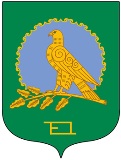 Администрация  сельского поселенияКармышевский сельсоветмуниципального районаАльшеевский районРеспублики Башкортостан452115, село Кармышево, ул.Центральная,18/1                                         Тел. 8(34754)3-71-43